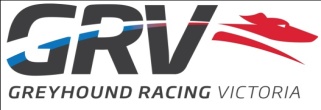 NAME: 	DATE:	/	/	SIGNATURE:Position Title: Receptionist                                             Department: RacingNew Position                                                               Date: 8/11/2017Reports To (Position):                                                     Racing Services & Registrations SupervisorPosition that report to this position:                           N/AName of Present incumbent (if applicable)               TBAPRIMARY PURPOSE OF ROLE: PRIMARY PURPOSE OF ROLE: PRIMARY PURPOSE OF ROLE: To provide superior customer service to GRV stakeholders, participants and visitors. This is a front of house position greeting visitors and is responsible for answering and forwarding incoming calls and taking telephone messages along with other requirements of day to day operations. This role is responsible for the administration (data-entry and data-base management) of GRV’s regulatory responsibilities which include the registration of owners, trainers and greyhounds in the state of Victoria.The Racing Services and Registrations Department is also responsible for the recording of race nominations and scratchings.To provide superior customer service to GRV stakeholders, participants and visitors. This is a front of house position greeting visitors and is responsible for answering and forwarding incoming calls and taking telephone messages along with other requirements of day to day operations. This role is responsible for the administration (data-entry and data-base management) of GRV’s regulatory responsibilities which include the registration of owners, trainers and greyhounds in the state of Victoria.The Racing Services and Registrations Department is also responsible for the recording of race nominations and scratchings.To provide superior customer service to GRV stakeholders, participants and visitors. This is a front of house position greeting visitors and is responsible for answering and forwarding incoming calls and taking telephone messages along with other requirements of day to day operations. This role is responsible for the administration (data-entry and data-base management) of GRV’s regulatory responsibilities which include the registration of owners, trainers and greyhounds in the state of Victoria.The Racing Services and Registrations Department is also responsible for the recording of race nominations and scratchings.SCOPE:  SCOPE:  SCOPE:  Greyhound Racing Victoria (GRV) regulates and promotes greyhound racing at the State level with animal welfare and integrity as its key priorities.   GRV is committed to attracting, selecting and retaining the best calibre of people to achieve the highest level of performance and behavioural standards required for each position. This will help GRV to professionally regulate, conduct and promote greyhound racing and welfare in Victoria with integrity and care, and to ensure an engaging, ethical and sustainable sport."Our vision is “Victorian greyhound racing is a vibrant and exciting sport with a substantive future, it is trusted and accountable, closely engaged with participants and local communities; We are dedicated to ensuring greyhounds are respected with the utmost care and responsibility throughout their entire lives."GRV’s Receptionist will assist in meeting this objective through the professional, timely and superior customer service delivered to existing industry participants and new entrants. Customer contact in this environment is principally by phone, e-mail and face-to-face.Greyhound Racing Victoria (GRV) regulates and promotes greyhound racing at the State level with animal welfare and integrity as its key priorities.   GRV is committed to attracting, selecting and retaining the best calibre of people to achieve the highest level of performance and behavioural standards required for each position. This will help GRV to professionally regulate, conduct and promote greyhound racing and welfare in Victoria with integrity and care, and to ensure an engaging, ethical and sustainable sport."Our vision is “Victorian greyhound racing is a vibrant and exciting sport with a substantive future, it is trusted and accountable, closely engaged with participants and local communities; We are dedicated to ensuring greyhounds are respected with the utmost care and responsibility throughout their entire lives."GRV’s Receptionist will assist in meeting this objective through the professional, timely and superior customer service delivered to existing industry participants and new entrants. Customer contact in this environment is principally by phone, e-mail and face-to-face.Greyhound Racing Victoria (GRV) regulates and promotes greyhound racing at the State level with animal welfare and integrity as its key priorities.   GRV is committed to attracting, selecting and retaining the best calibre of people to achieve the highest level of performance and behavioural standards required for each position. This will help GRV to professionally regulate, conduct and promote greyhound racing and welfare in Victoria with integrity and care, and to ensure an engaging, ethical and sustainable sport."Our vision is “Victorian greyhound racing is a vibrant and exciting sport with a substantive future, it is trusted and accountable, closely engaged with participants and local communities; We are dedicated to ensuring greyhounds are respected with the utmost care and responsibility throughout their entire lives."GRV’s Receptionist will assist in meeting this objective through the professional, timely and superior customer service delivered to existing industry participants and new entrants. Customer contact in this environment is principally by phone, e-mail and face-to-face.FREEDOM TO ACT/DECISION MAKING: FREEDOM TO ACT/DECISION MAKING: FREEDOM TO ACT/DECISION MAKING: NilNilNilKEY RESULT AREAACCOUNTABILITY/ACTIVITYKEY PERFORMANCE INDICATORArea of focusWhat activities are you responsible for?How will you know this has been achieved?Customer ServiceAct as the initial point of contact at reception, respond to enquiries, attend to the needs of customers in a professional and expedient mannerManage GRV’s enquiries by forwarding calls, taking messages and directing messages to   appropriate internal staffRespond to general enquires in a timely and professional manner at all timesRespond to email enquiries, providing clear and concise responses and where appropriate provide recommendationsCommunicate to industry participants in verbal, written and electronic formsAssist stakeholders navigating GRV Website and GRV’s Operating SystemAssist industry participants to update their personal detailsProcess payments made over the telephone by industry participantsCustomer/Industry FeedbackAdministrationReceive and process incoming mail in accordance with the GRV Mail Procedure Collate and organise outgoing mail from GRV in accordance with GRV Mail ProcedureMaintain Visitor log book and issue passes to visitorsIssue Greyhound Identification cards and Greyhound Breeding Identification cardsIssue participant Registration CardsMaintain pups available listing on GRV website in accordance with department proceduresCollate information packs for participant information sessions Reconcile the departments daily bankingPlace department Stationery orders and maintain department Stationery LevelsMake outbound follow up calls to participants as required by the department Book department meetings and allocate meeting roomsMaintain reception area to a professional standardKeep internal reception area up to date with required policies, procedures and contact listsIdentify opportunities for improvement in customer service delivery and administrative processesUndertake various projects and research as directed by the Racing Services and Registrations Supervisor or Racing Services and Registrations ManagerUndertake any other tasks as reasonably directed from time to time by the Racing Services and Registrations Supervisor or Racing Services and Registrations ManagerAccuracy of ProcessingBanking Reconciliation ReportsReception Area maintained to a professional standardGRV website updated monthly as requiredOHSMaintain a safe working environment in your area of responsibility.Ensure that OH&S principles and guidelines are adhered to.Report any breach in OH&S.  Document any hazard and make suggestions / recommendations for improvements.Report accidents and injuries and near misses as per GRV Policy and Guidelines.Provide and maintain so far as is practicable a working environment that is safe and without risk to health.Take care of your own health and safety and the health and safety of any other person who may be affected by your acts or omissions at the workplace.Understand responsibilities and accountabilities to yourself and others in accordance with OH&S legislation and GRV policies and promote a working environment that is congruent with these guidelines.Role model safe work practices ensuring adherence to OHS policy and proceduresReport incident/accident/hazard in the workplace in a timely mannerActively Support and Promote OHSKEY BUSINESS CONTACTSKEY BUSINESS CONTACTSEXTERNALINTERNALIndustry ParticipantsGeneral Manager RacingGreyhounds AustralasiaManager Racing Services and RegistrationsInterstate Greyhound Racing AuthoritiesRacing Services and Registrations Supervisor and OfficersGeneral PublicAll other Internal GRV Staff, including CEO and General ManagersExternal StakeholdersPERSON SPECIFICATIONPERSON SPECIFICATIONEDUCATION/QUALIFICATION EDUCATION/QUALIFICATION ESSENTIALDESIRABLEN/AN/ASKILLS/KNOWLEDGE SKILLS/KNOWLEDGE ESSENTIALDESIRABLEStrong customer service skills including the ability to identify recommend and implement changes to service standards to meet the needs of customersA strong understanding of the Greyhound Racing Industry is advantageousStrong communication skills both verbal and written including presentation and report writing competenciesGood skills in MS word, excel and outlookAn ability to develop effective work place relationships and constructively deal with conflict if it arisesProven corporate reception experienceAn ability to prioritise competing demands, accurate data-entry skills and strict attention to detailCustomer FocussedProfessional telephone mannerATTRIBUTES ATTRIBUTES ESSENTIALDESIRABLEIntegrity Ability to Multi-taskTransparent Self-Motivated Collaborative Lateral Thinker Safety ResponsiveProgressive PunctualityEMPLOYMENT CONDITIONSTerms and Conditions of employment are per the current GRV Employee Enterprise Agreement 2016The GRV environment is a unique and challenging operational environment. It operates weekdays, weekends, day and night hours. GRV employees are bound by a number of regulatory Government requirements. In addition, all staff are required to abide by GRV policies including restricted gambling, greyhound ownership and the code of conduct for Victorian Public Sector Employees.All employment at GRV is subject to a satisfactory police check prior to commencementAll employees at GRV are required to have the right to work in Australia.All employees are required to comply with WHS statutory obligationsGRV is an EEO employer.